inviterer til
Onsdagskarusellen Løp H1-2015
Onsdag 19.august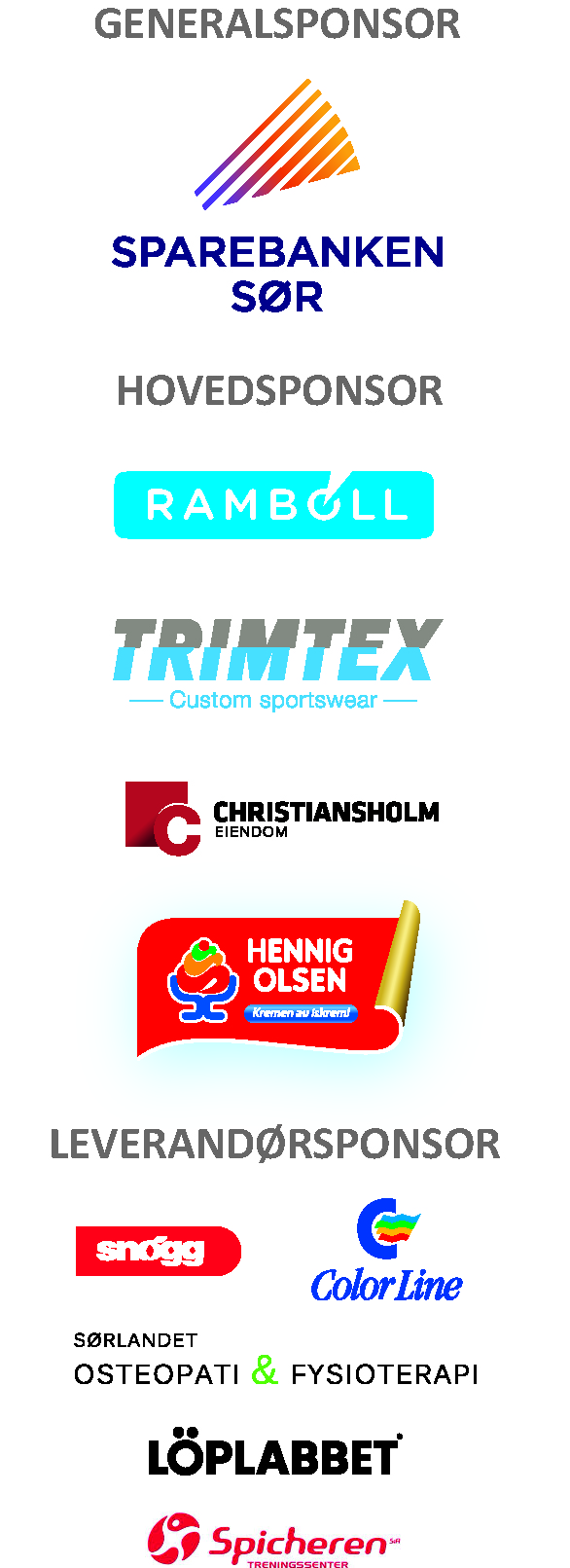 Frammøte:	Hovedturløypa fra KjerraneStart:	Fra kl. 18.00 til 18.45. Fri start
Start og mål på toppen av bakken opp fra Kjerrane.Kart:	Vestheiene1: 10 000 / 1: 7 500Terreng:	Småkupert. Kvittering:	EKTPostbeskrivelser:	Ja.Klasser: 	Nei, bare løyper	Løype 1: 	4 - 4,5 km	A-nivå
Løype 2:	3 km		A-nivå
Løype 3:	2,5 km		B-nivå
Løype 4:	2 km 		C-nivå
Løype 5:	1,5 km		N-nivå (Råtass)Påmelding:         	Eventor innen tirsdag 18.08Påmeldingsavgift:	Kr. 30,- Etteranmelding: 	På samlingsplassSmåtroll:	NeiPremiering:	Nei – samlet deltakerpremie etter 8 løpLøypelegger:	Sigmund Salthaug 	tlf. 901 65 513Løpsleder:	Bjarne Færestrand	tlf. 404 00 708